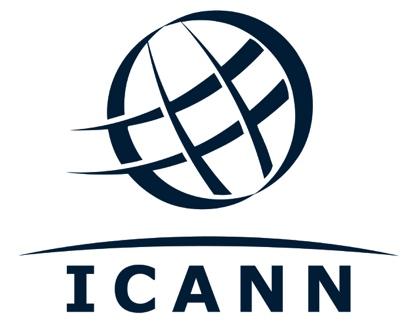 ENAL-ALAC-ST-0222-01-00-ENORIGINAL: EnglishDATE: 17 February 2022STATUS: Pending RatificationAT-LARGE ADVISORY COMMITTEEALAC Statement on ICANN Bylaws Amendments: ccNSO-Proposed Changes to Article 10 and Annex BIntroductionOn 17 February 2022, Public Comment opened for the ICANN Bylaws Amendments: ccNSO-Proposed Changes to Article 10 and Annex B. On the same day, an At-Large workspace was created for the statement. The At-Large Operations, Finance and Budget Working Group (OFB-WG) decided it would be in the interest of end users to develop a short ALAC statement on the Public Comment. Holly Raiche, Chair of OFB-WG; Ricardo Holmquist, Vice Chair of OFB-WG; Jonathan Zuck and Olivier Crepin-LeBlond, Co-Chairs of the At-Large Consolidated Policy Working Group (CPWG), Barrack Otieno, Liaison to the ccNSO; and Maureen Hilyard, ALAC Chair, volunteered to form a small drafting team for the ALAC statement. On 24 February 2022, Holly Raiche presented the draft ALAC statement to the OFB-WG during their bi-weekly meeting and asked the OFB-WG to provide final input on the statement. ICANN Policy staff in support of the At-Large community asked the ALAC Chair, Maureen Hilyard if she wished to have a vote or a consensus call.On 24 February 2020, Maureen Hilyard, ALAC chair, requested that the statement be sent out to ALAC for a 48 hour consensus call.ALAC Statement on ICANN Bylaws Amendments: ccNSO-Proposed Changes to Article 10 and Annex BThe ALAC appreciates the opportunity to respond to the ccNSO proposed changes to the Bylaws. Our understanding of the proposals is that they would address the situation where a voting imbalance is created where there is more than one ccTLD member in a country/territory, allowing those members to choose an ‘emissary’ for voting purposes.  It looks to be a democratic way of resolving the issue.As the proposed changes do not raise issues for end users, we have no further comment except to support the proposed changes.